10| Loonfiche
Wat staat er op de loonfiche van mijn medewerkers (met voorbeelden) In deze fiche vindt u twee voorbeelden van loonfiches. In de pdf-bestanden van de loonfiches die u terug kan vinden in de HR-toolkit vindt u de loonfiches met aanduiding van de verschillende onderdelen en met een berekening van de loonkost voor u, de werkgever. U vindt ze terug onder volgende benaming: ADMB loonfiche_1 en ADMB loonfiche_2.Het eerste voorbeeld is gebaseerd op volgende gegevens:PC 336Brutoloon: €1574,25 Voltijds bediende, 2 jaar anciënniteitOngehuwd, geen kinderen ten lasteMaaltijdcheques €7GSM-abonnementHet tweede voorbeeld is gebaseerd op volgende gegevens:PC 336Brutoloon: €2500Voltijds bediende, 5 jaar anciënniteitGehuwd, 1 kind ten lasteGroepsverzekeringHospitalisatieverzekering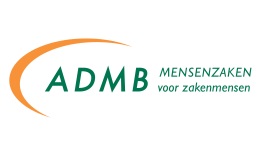 Met dank aan onze partners ADMB voor het aanleveren van de loonfiches